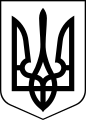 ЧОРТКІВСЬКА    МІСЬКА    РАДАВИКОНАВЧИЙ    КОМІТЕТР І Ш Е Н Н Явід 30 квітня  2020 року                                                                № 80Про включення громадянки  Романюк Тетяни Володимирівнив списки квартирного обліку для поліпшення житлових умовРозглянувши заяву Романюк Тетяни Володимирівни, представлені матеріали, відповідно до п. 44 Правил обліку громадян, які потребують поліпшення житлових умов, і надання їм жилих приміщень в Українській РСР, затверджених постановою Ради Міністрів Української РСР І Української Республіканської Ради Професійних Спілок від 11.12.1984 № 470, ст. 45 Житлового кодексу України, керуючись пп. 2 п. «а» ст. 30 Закону України «Про місцеве самоврядування в Україні», виконавчий комітет міської радиВИРІШИВ:1.Включити в списки квартирного обліку для поліпшення  житлових умов громадянина Романюк Тетяну Володимирівну під № 40 (перша черга) у складі  сім’ї чотири особи (заявник; батько – Романюк Володимир Ігорович, 09.03.1990 р.н., адреса проживання - вул. Князя Володимира Великого, 22 кв. 35; син - Романюк Назар Володимирович, 18.08.2013 р.н.; дочка - Романюк Анастасія Володимирівна, 07.06.2016 р.н.), зареєстрованих в місті Чорткові, вулиця  Дениса Січинського, 1 квартира 16.2.Копію рішення направити заявникові.3.Контроль за виконання цього рішення покласти на заступника міського голови з питань діяльності виконавчих органів міської ради Романа Тимофія .Міський голова                                                            Володимир ШМАТЬКО